FORMULARZ OFERTYKraków, dnia……….. OFERTAna: „konsultacje programów i planów na kierunku matematyka dla specjalności nauczycielskich”Dane WykonawcyImię: …………………………………………………………………………..Nazwisko: …………………………………………………………………….Mail: …………………………………………………………………………..Telefon: ……………………………………………………………………….CenaCena jednostkowa brutto (……………)  = ………………………..Informacje w zakresie posiadanego doświadczenia:Informacje w zakresie współpracy z uczelniami wyższymi:OŚWIADCZENIA:Oświadczam, że: - zapoznałem się z zapytaniem ofertowym w tym opisem przedmiotu zamówienia i nie  wnoszę do niego zastrzeżeń,- posiadam uprawnienia niezbędne do wykonania przedmiotu zamówienia (zapytania ofertowego) ,- posiadam niezbędną wiedzę i doświadczenie oraz dysponuję potencjałem technicznym, a także osobami zdolnymi , posiadającymi wymagane prawem uprawnienia do wykonania zamówienia, - znajduję się w sytuacji ekonomicznej i finansowej zapewniającej wykonanie zamówienia.- zobowiązuję się do zawarcia Umowy. ...................................................................................................................................................... / podpis (lub/i pieczątka) Wykonawcy lub osoby upoważnionej do reprezentowania Wykonawcy/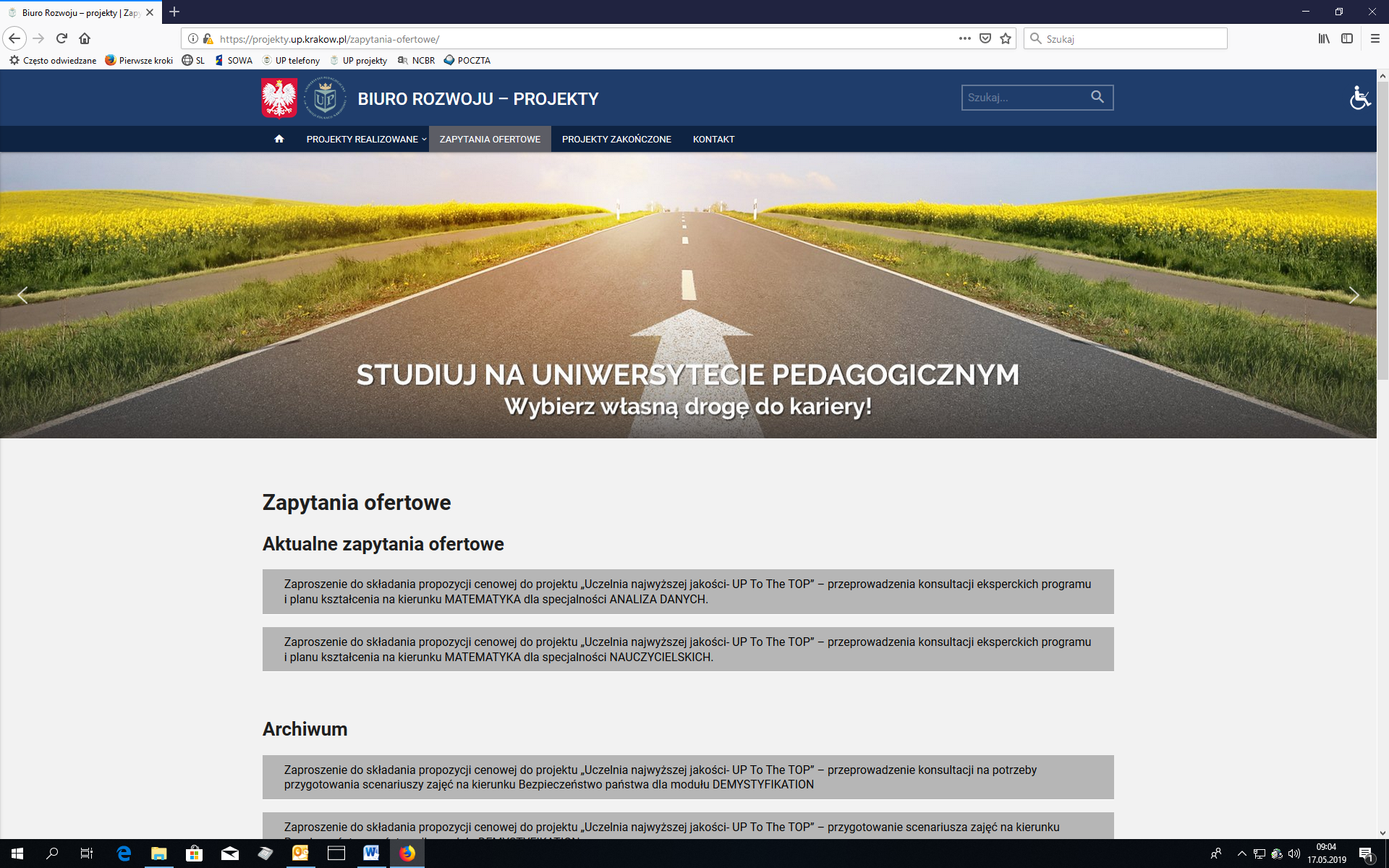 Lp.Przebieg doświadczenia zawodowego: nazwa szkoły, w której zatrudniony jako nauczyciel matematykiOkres zatrudnienia (od – do)Lp.Nazwa uczelniRodzaj aktywnościKrótki opis zakresu działań